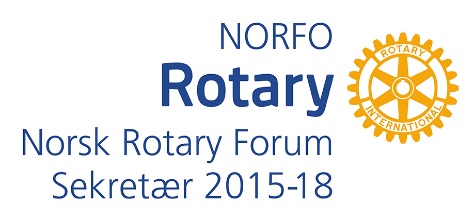 Årshjul for Norfo 2018-19TidsromAktivitetAnsvarligDeltakereInviterteMerknad201825.08.Lørdagkl 10-16Styremøte StyrelederStyretInnkalling og sakspapirer ut senest 11.8.12.-13.09Nordisk GETSRIÅrets DGE-erVilnius13.-16.09_______29.09 kl 10-16TRF semi-nar og Institute______StyremøteRI_______StyrelederÅrets DGE-er + Styreleder m/følge___________Styret________Vilnius_________Innkalling og papirer ut 15.0902.11.Fredagkl. 16-20Styremøte Norfo StyrelederStyretInnkalling og sakspapirer ut senest 22.1003.11.Lørdagkl 10-16Høstmøte NorfoStyrelederDG-ene og DGE-ene, styre,komiteledere ungdomsutvekslRotary NordenBidragsytereLandspresident i Rotaract.Inner WheelForeløpig sakliste ut 20.09.Sakspapirer ut senest 19.10.30.11.Fredagkl 16 -20Styremøte NorfoStyrelederStyretInnkalling og sakspapirer ut senest 16.11.01.12.LørdagKl 10-16DistriktstrenerseminarTRF-seminar.StyretRRFC Bjørn AasDT-erLedere TRF kom. i DistrikteneInnkalling ut senest 16.11.Forvarsel tidligere201901.02.Fredagkl 16-20Styremøte NorfoStyrelederStyretInnkalling og sakspapirer ut senest 19.1.1802.02.Lørdagkl 10-16kl 10-16Opplæring av DICO-er, og distrikts-sekretærer Strategi/ budsjett-møte Kommunikasjons-komiteens leder.StyretLeder kommuni-kasjonskomiteen + distriktenes DICO-er og sekretærerStyretDGE-eneBidragsytereInnkalling og sakspapirer ut senest 19.1.1804.04.Torsdagkl 16-20Styremøte Norfo StyrelederStyretInnkalling og sakspapirer ut senest 22.03.1805.04.FredagKl 10-16Vårmøte NorfoStyrelederDG-ene og DGE-ene, styret,komiteledere ungdomsutvekslRotary NordenBidragsytereLandspresident i Rotaract,Inner WheelForeløpig innkalling ut senest 22.02.Sakspapirer ut senest 22.3.05.–07.04.Fredag kl 18.00Lørdag10-16 Søndag kl 10-13Norske GETS StyrelederDGN-eneStyretkomitelederebidragsytereDokumentene til permen må være produsert innen 22.03.Dokumentene overleveres på møtet.15.06. kl 10-16Styremøte NorfoStyrelederStyretInnkalling og sakspapirer ut senest 31.05.1801.-05.06Convention HamburgRI